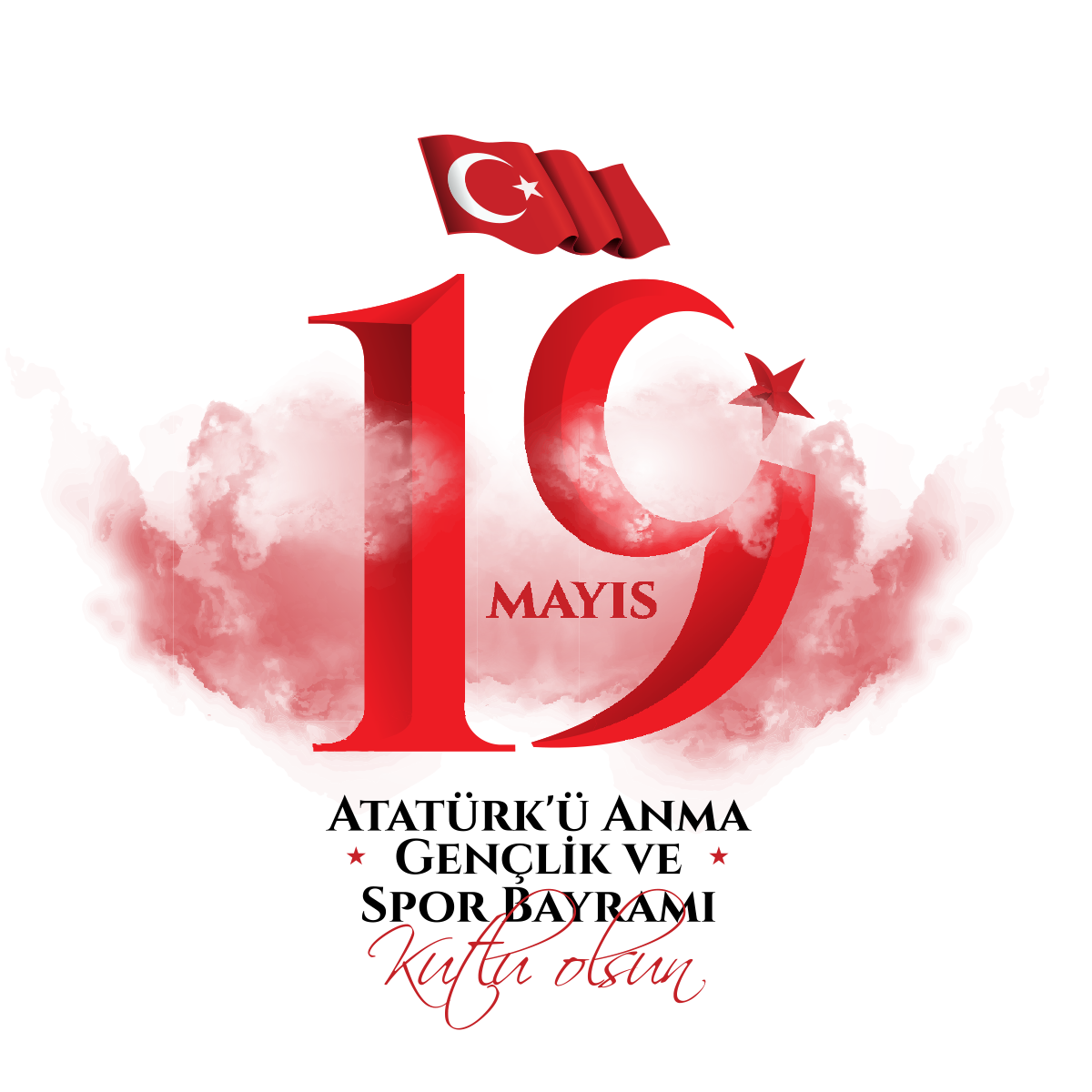 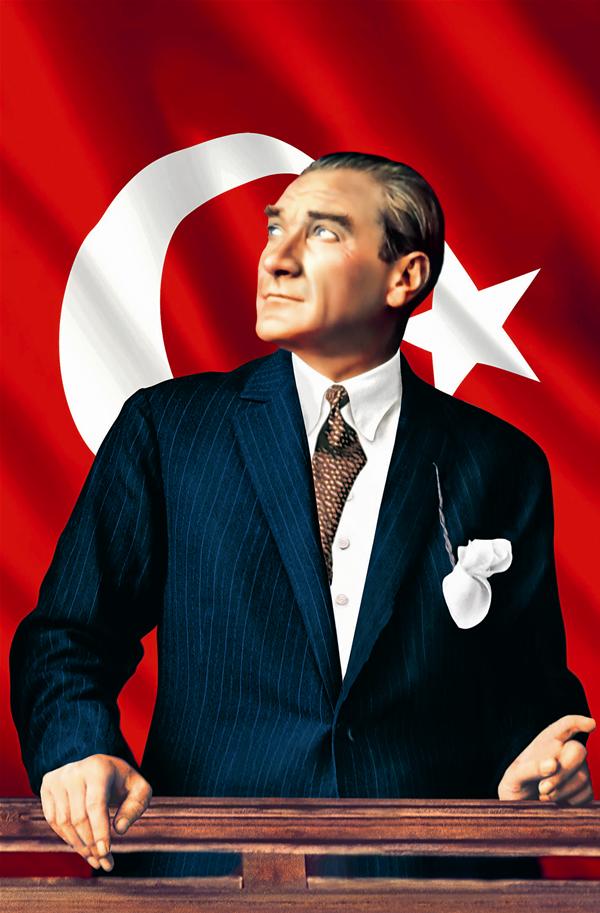 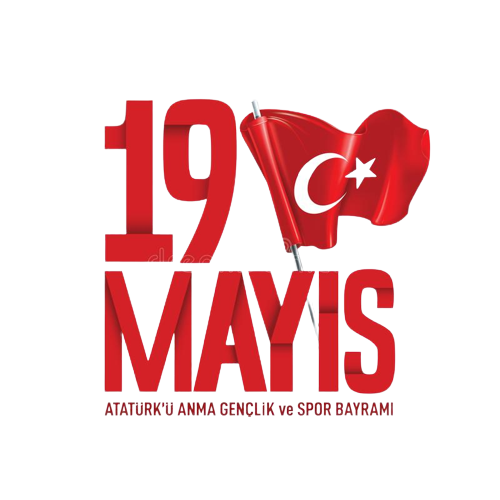 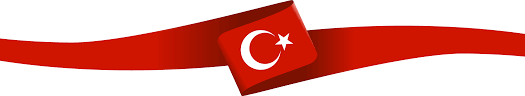 19 Mayıs Atatürk'ü Anma, Gençlik ve Spor Bayram’ı programına katılmanızı rica ederim.							  …………………..    						         İlçe KaymakamıÇelenk Sunma TöreniTarih: 19 Mayıs 2022 Perşembe // Saat 09:30Yer: Hükümet Konağı Atatürk Büstü ÖnüProgram AkışıSaygı Duruşu ve İstiklal MarşıGünün Anlam ve Önemini Belirten Konuşmanın Yapılması‘Vatan Destanı’  Şiirinin Okunması‘Gençliğin Ataya Cevabı’ Adlı Çalışmanın SergilenmesiHalk Oyunları Gösterisi (Kızlar)Atatürk’ün Sevdiği Şarkıların OkunmasıHalk Oyunları Gösterisi (Erkekler)‘Gelin-Kaynana Atışması’ Adlı Skecin SergilenmesiJimnastik Gösterisi KapanışTarih:  19 Mayıs 2022Saat : 10:00Yer: www.klasorum.com